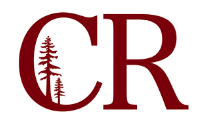 Technology Planning CommitteeApril 19, 2018
9:00am – 10:00am
Agenda Items: Future Agenda ItemsCarried forward from March meetingUpdate on TPC offering training at Convocation (Darius)Web browser support (Reno)ItemFacilitatorTimeCranium Café Demohttps://cc.craniumcafe.com/mikebills/cafe?m=ODYzMzItMzczNzU5Cathy Cox9:00am – 9:30amNew Accessibility page DemoBrian VanPelt9:30am – 9:40amReview “acceptable use” Policy AP/BP 3720Paul Chown9:40 am – 9:45amIntegrating 3rd party software (eLumen, NelNet update)Paul Chown/ Courtney Loder9:45am – 9:50amTPC Timeline & Tech plan updatehttps://internal.redwoods.edu/tpc Paul Chown9:50am – 10:00amAdjourn